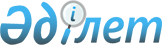 Об утверждении поправочных коэффициентов к базовым ставкам земельного налога
					
			Утративший силу
			
			
		
					Решение 27 сессии Саранского городского маслихата Карагандинской области от 28 февраля 2003 года № 358. Зарегистрировано Управлением юстиции Карагандинской области 27 марта 2003 года за № 1111. Утратило силу решением Саранского городского маслихата Карагандинской области от 15 августа 2019 года № 434
      Сноска. Утратило cилу решением Саранского городского маслихата Карагандинской области от 15.08.2019 № 434 (вводится в действие с 01.01.2020).
      В соответствии с ценовым зонированием земель города Сарани, и на основании статьи 338 Кодекса Республики Казахстан № 209 от 12 июня 2001 года "О налогах и других обязательных платежах в бюджет", Закона Республики Казахстан "О местном государственном управлении в Республике Казахстан" № 148 11 от 23 января 2001 года, статьи 6, пункта 1, и решения № 259 23 сессии областного маслихата от 26 декабря 2002 года "Об утверждении проектов (схем) ценового зонирования территорий городов областного значения" Саранский городской маслихат решил:
      1. Утвердить поправочные коэффициенты к базовым ставкам земельного налога на земли населенного пункта города Сарани в соответствии с приложениями №№ 1, 2, 3 к материалам ценового зонирования земель города Сарани Карагандинской области.
      2. Контроль за исполнением настоящего решения возложить на первого заместителя акима города Сарани Смагулова М.А.
      Примечание РЦПИ: см. бумажный вариант. АКТ произведенных работ пофакторного обследования земельных участков, расположенных в черте города Сарань для определения коэффициента к базовой ставке земельного налога
      ПРИМЕЧАНИЕ
      * - согласно почвенных характеристик земли, расположенные в черте населенного пункта, в основном сильно солонцовые, солончаковые. Использование таких земель в сельскохозяйственном обороте затруднительно. Проектом предлагается применить к таким землям понижающий коэффициент 0,5.
      Примечание РЦПИ: см. бумажный вариант.
					© 2012. РГП на ПХВ «Институт законодательства и правовой информации Республики Казахстан» Министерства юстиции Республики Казахстан
				
      Председатель сессии

      Секретарь маслихата

Б. Ешмагамбетов
Приложение № 1 к решению №358 27 сессии от 28 февраля 2003 года"Об утверждении поправочных коэффициентов к базовым ставкам земельного налога" Приложение № 2 к решению №358 27 сессии от 28 февраля 2003 года"Об утверждении поправочных коэффициентов к базовым ставкам земельного налога"
№
Факторы, применяемые при определении коэффициентов к базовой ставке земельного налога
ЗОНЫ
ЗОНЫ
ЗОНЫ
ЗОНЫ
ЗОНЫ
ЗОНЫ
ЗОНЫ
ЗОНЫ
ЗОНЫ
ЗОНЫ
ЗОНЫ
ЗОНЫ
№
Факторы, применяемые при определении коэффициентов к базовой ставке земельного налога
коэфф
I
II
III
IV
V
VI
VII
VIII
IX
X
XI
1
2
3
4
5
6
7
8
9
10
11
12
13
14
Экономико - градостроительные факторы
1
Жилой фонд
К1
1,3
1,2
1,2
1,2
1,2
1,2
1,2
1,0
0,5
2
Школы
К2
1,5
1,5
1,5
1,2
1,0
0,5
0,5
3
Детский сад
К3
1,5
1,5
1,5
1,2
1,0
0,5
0,5
4
Здания торгового характера
К4
1,5
1,5
1,5
1,5
1,2
1,5
0,7
5
Поликлиники, больницы
К5
1,5
1,2
1,3
1,2
0,5
0,5
0,5
6
Учебные заведения
К6
1,5
1,0
0,8
1,3
0,5
1,0
0,5
7
Объекты КБО
К7
1,5
1,0
1,0
1,0
0,5
0,5
0,5
8
Водоснабжение
К8
1,3
1,2
1,3
1,3
1,5
1,5
1,2
1,0
1,0
9
Канализация
К9
1,5
1,5
1,5
1,3
1,5
1,5
1,0
1,0
1,0
10
Теплоснабжение
К10
1,5
1,5
1,5
1,3
1,5
1,5
1,0
1,0
0,5
11
Газоснабжение
К11
1,0
1,0
1,0
1,0
1,0
1,0
1,0
1,0
1,0
12
Электроснабжение
К12
1,5
1,5
1,5
1,5
1,5
1,5
1,5
1,5
1,0
13
Слаботочные устройства
К13
1,5
1,5
1,5
1,5
1,5
1,5
1,5
1,5
1,0
14
Улично-дорожная сеть
К14
1,5
1,5
1,5
1,5
1,2
1,5
1,2
0,5
0,5
15
Сеть общественного транспорт
К15
1,5
1,5
1,3
1,3
1,0
1,0
1,0
0,5
0,5
16
Озеленение
К16
1,5
1,5
1,5
1,5
1,0
1,0
1,5
1,5
1,0
17
Санитарная очистка
К17
1,5
1,5
1,5
1,5
1,2
1,0
1,5
1,2
1,0
18
Соответствие градостроительным нормам
К18
1,5
1,5
1,5
1,5
1,0
1,0
1,5
1,0
1,0
Социально-функциональные нормы
19
Взаимосвязь жилых районов с местами приложения труда
К19
1,5
1,2
1,2
1,3
1,2
0,5
0,5
0,5
0,5
Экологические факторы
20
Относительное расположение от экологически вредных и шумосоздающих объектов
К20
1,0
1,0
0,9
1,0
0,9
0,8
1,0
1,0
0,5
21
Экологические факторы
К21
1,0
1,0
0,9
1,0
0,9
0,8
1,0
1,0
0,5
Рекреационные факторы
22
Рекреационные факторы
К22
1,2
1,0
0,5
0,5
0,5
0,5
0,5
всего
30,8
28,8
27,9
27,6
18,1
17,3
22,8
20,2
15,2
Средний коэффициент, применяемый к земельному налогу
1,40
1,31
1,27
1,25
1,21
1,15
1,04
0,70
0,92
0,70
0,5*Приложение № 3 к решению №358 27 сессии от 28 февраля 2003 года"Об утверждении поправочных коэффициентов к базовым ставкам земельного налога" 